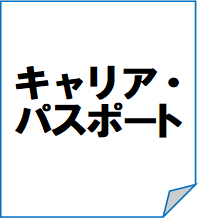 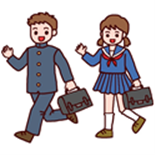 ○自分の気持ちや行動の状態をグラフ化しよう。○自分の気持ちや行動の状態をグラフ化しよう。○自分の気持ちや行動の状態をグラフ化しよう。評価メーター評価メーター評価メーター評価メーター○自分の気持ちや行動の状態をグラフ化しよう。○自分の気持ちや行動の状態をグラフ化しよう。○自分の気持ちや行動の状態をグラフ化しよう。あまりできなかったすこしできたできたよくできた人間関係形成能力・社会形成能力①友達や家の人の意見を聞く時、その人の考えや気持ちを受け止めようとしましたか。人間関係形成能力・社会形成能力①友達や家の人の意見を聞く時、その人の考えや気持ちを受け止めようとしましたか。ひとこと人間関係形成能力・社会形成能力②相手が理解しやすいように工夫しながら、自分の考えや気持ちを伝えようとしましたか。人間関係形成能力・社会形成能力②相手が理解しやすいように工夫しながら、自分の考えや気持ちを伝えようとしましたか。ひとこと人間関係形成能力・社会形成能力③自分から役割や仕事を見つけ、分担するなど、周りの人と力を合わせて行動しようとしましたか。人間関係形成能力・社会形成能力③自分から役割や仕事を見つけ、分担するなど、周りの人と力を合わせて行動しようとしましたか。ひとこと自己理解・自己管理能力④自分の興味や関心、長所や短所などについて、把握しようとしましたか。自己理解・自己管理能力④自分の興味や関心、長所や短所などについて、把握しようとしましたか。ひとこと自己理解・自己管理能力⑤あまりやる気が起きない物事に対する時でも、自分がすべきことには取り組もうとしましたか。自己理解・自己管理能力⑤あまりやる気が起きない物事に対する時でも、自分がすべきことには取り組もうとしましたか。ひとこと自己理解・自己管理能力⑥不得意なことや苦手なことでも、自ら進んで取り組もうとしましたか。自己理解・自己管理能力⑥不得意なことや苦手なことでも、自ら進んで取り組もうとしましたか。ひとこと課題対応能力⑦分からないことやもっと知りたいことがある時、自分から進んで資料や情報を収集しましたか。課題対応能力⑦分からないことやもっと知りたいことがある時、自分から進んで資料や情報を収集しましたか。ひとこと課題対応能力⑧何かをする時、見通しをもって計画的に進めることができましたか。課題対応能力⑧何かをする時、見通しをもって計画的に進めることができましたか。ひとこと課題対応能力⑨何か問題が起きた時、次に同じような問題が起こらないようにするために、何を改善すればよいか考えましたか。課題対応能力⑨何か問題が起きた時、次に同じような問題が起こらないようにするために、何を改善すればよいか考えましたか。ひとことキャリアプランニング能力⑩今学校で学んでいることと自分の将来とのつながりを考えるなど、学ぶことや働くことの意義について考えましたか。キャリアプランニング能力⑩今学校で学んでいることと自分の将来とのつながりを考えるなど、学ぶことや働くことの意義について考えましたか。ひとことキャリアプランニング能力⑪自分の将来について具体的な目標を立て、その実現のための方法について考えましたか。キャリアプランニング能力⑪自分の将来について具体的な目標を立て、その実現のための方法について考えましたか。ひとことキャリアプランニング能力⑫自分の将来の目標に向かって、生活や勉強の仕方を工夫するなど、努力しましたか。キャリアプランニング能力⑫自分の将来の目標に向かって、生活や勉強の仕方を工夫するなど、努力しましたか。ひとこと